Moderation FiguresFigure S1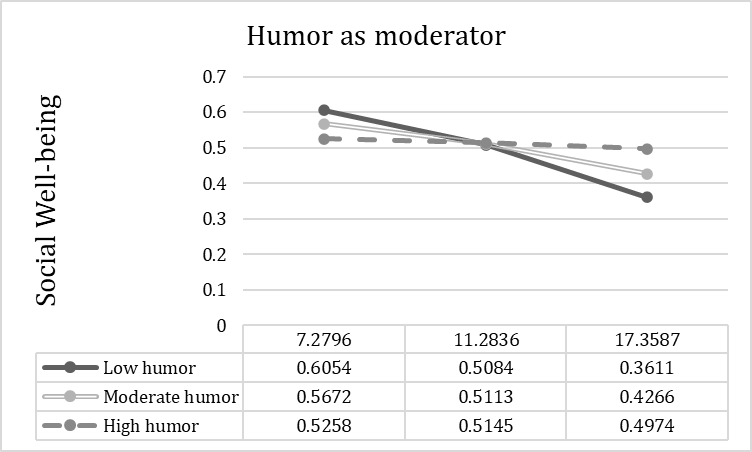 Figure S2Figure S3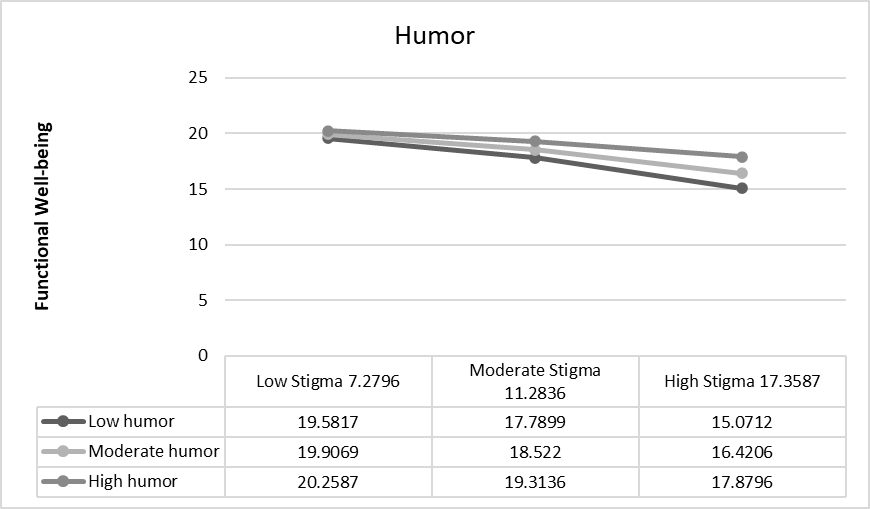 Figure S4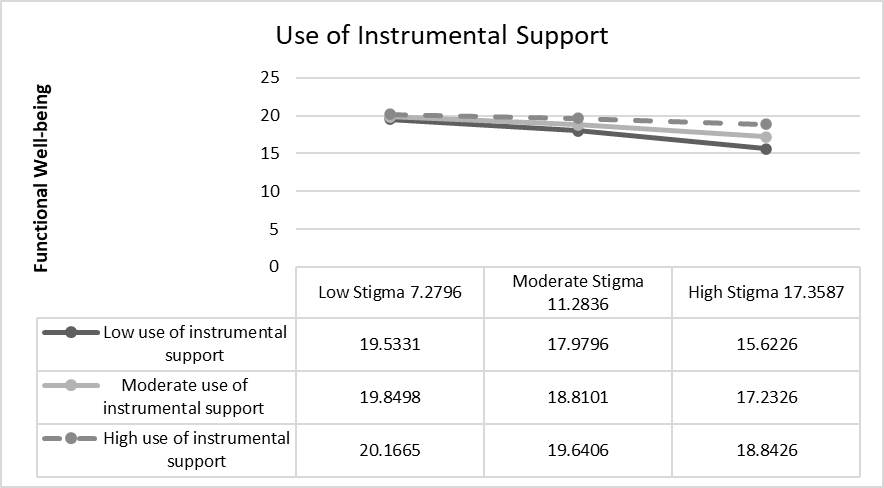 Figure S5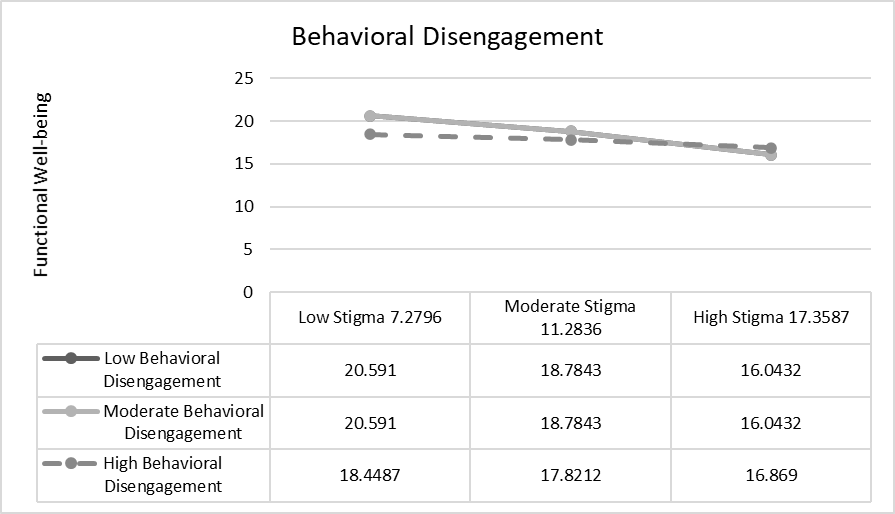 Figure S6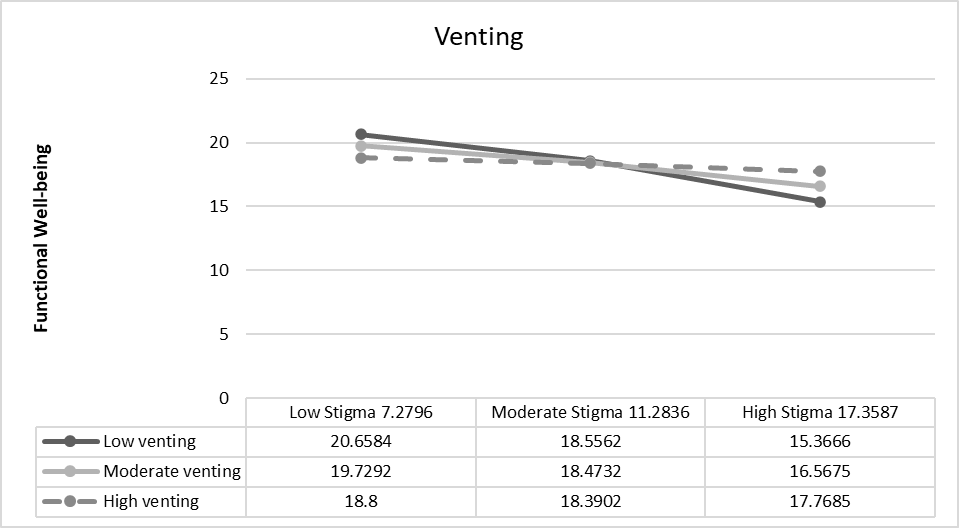 Figure S7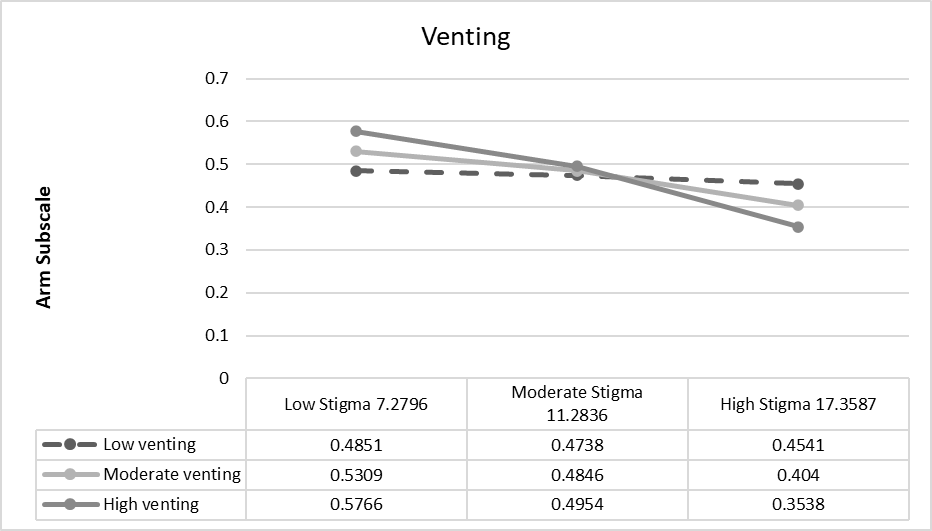 Figure S8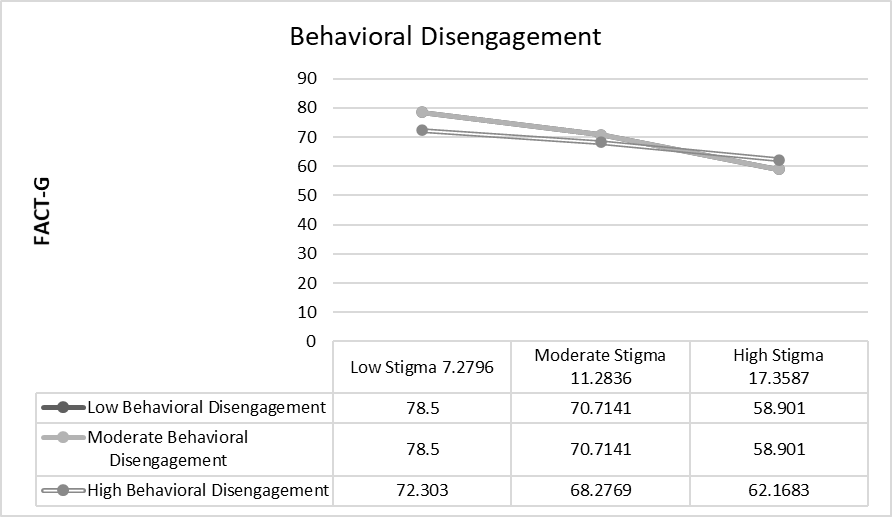 Figure S9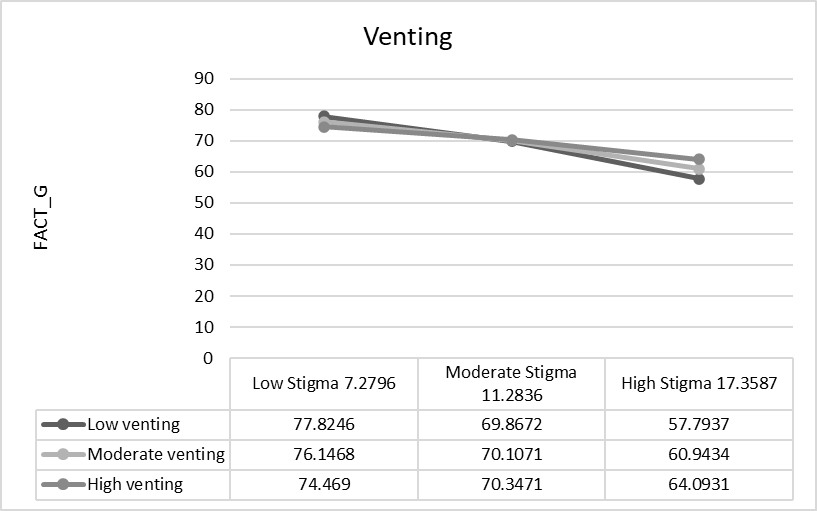 Figure S10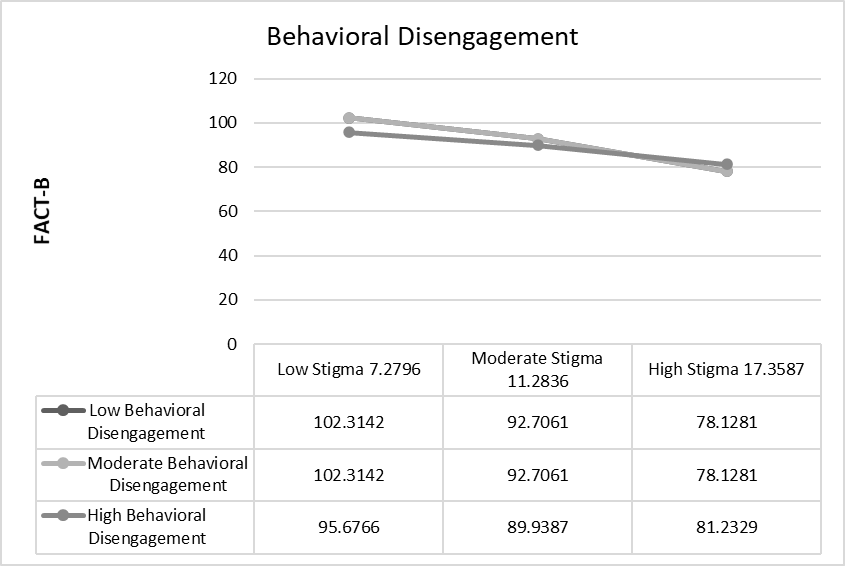 Figure S10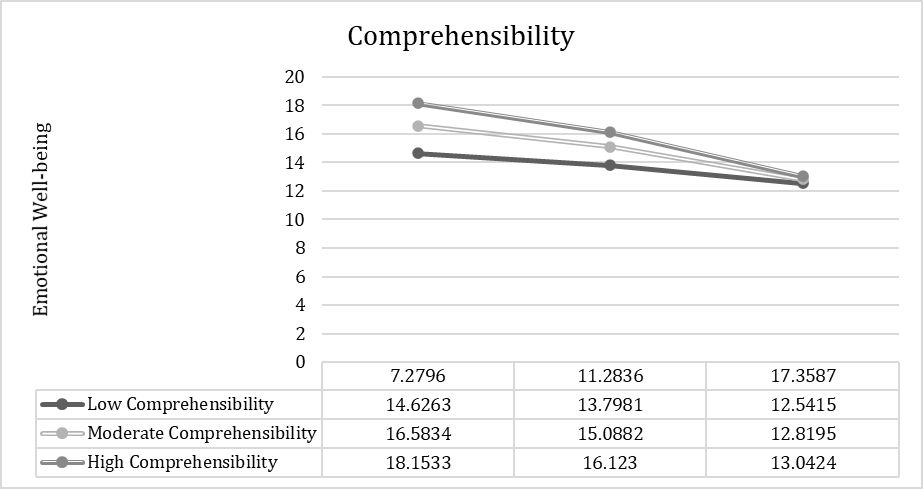 Figure S12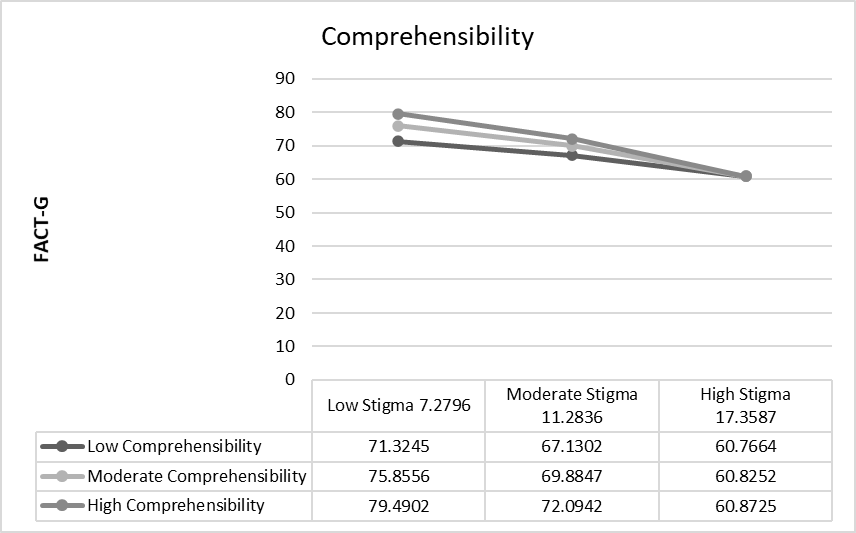 Figure S13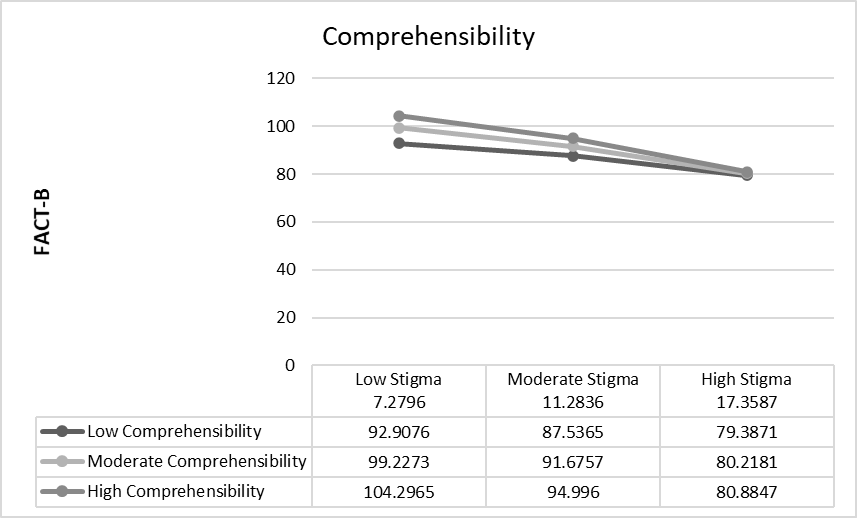 